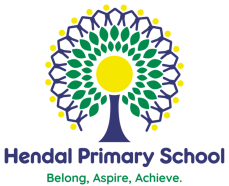 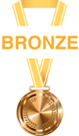 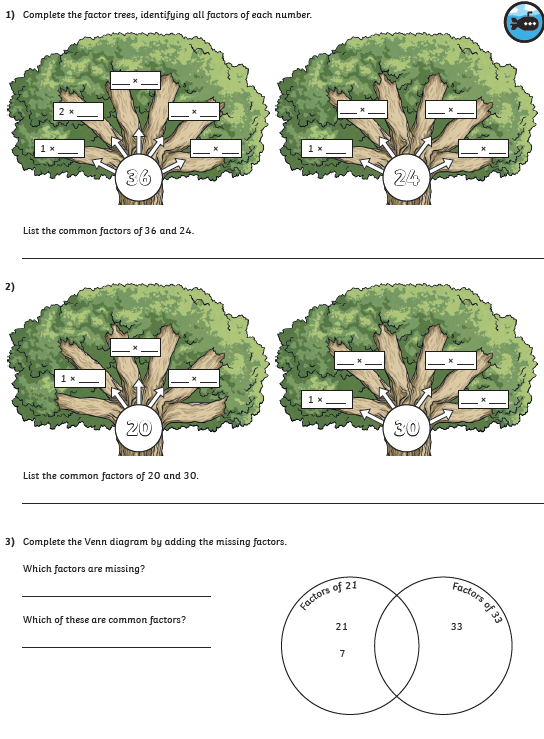 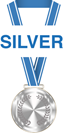 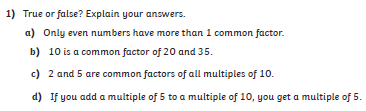 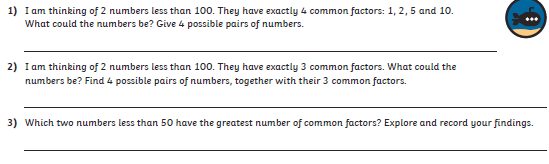 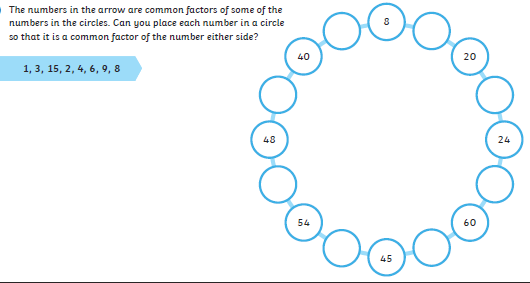 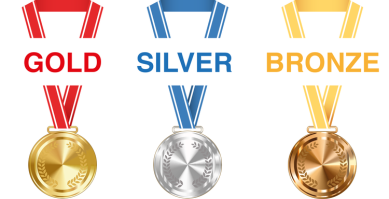 Bronze: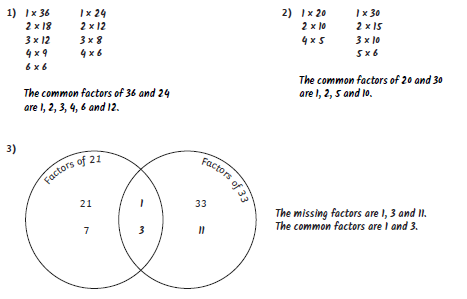 Silver: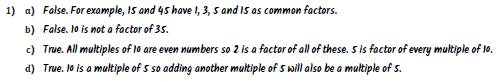 Gold: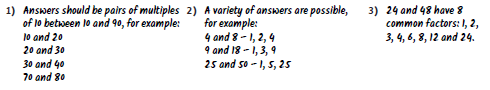 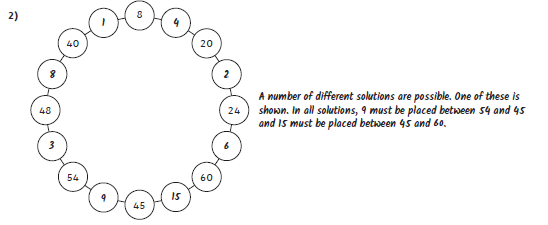 